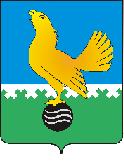 Ханты-Мансийский автономный округ-Юграмуниципальное образованиегородской округ город Пыть-Ях АДМИНИСТРАЦИЯ ГОРОДАтерриториальная комиссия по делам несовершеннолетних и защите их прав                                                                                                  www.pyadm.ru e-mail: adm@gov86.org                                                                                                                                                 e-mail: kdn@gov86org.ruг.   Пыть-Ях,  1 мкр.,  дом  № 5,  кв.  № 80                                                                           р/с 40101810900000010001 Ханты-Мансийский автономный округ-Югра                                                                            УФК по ХМАО-ЮгреТюменская      область     628380                                               МКУ Администрация г. Пыть-Яха, л\с 04873033440)тел.  факс  (3463)  46-62-92,   тел. 46-05-89,                                              РКЦ Ханты-Мансийск г. Ханты-Мансийск42-11-90,  46-05-92,  46-66-47                                                                                  ИНН 8612005313   БИК 047162000                                                                                                                    ОКАТМО 71885000 КПП 861201001                                                                                                                                    КБК 04011690040040000140ПОСТАНОВЛЕНИЕ31.05.2017	№ 214Актовый зал администрации города Пыть-Яха по адресу: 1 мкр. «Центральный», д. 18а, в 14-30 часов (сведения об участниках заседания указаны в протоколе заседания территориальной комиссии).О рассмотрении информации прокуратуры о состоянии законности в сфере исполнения законодательства, направленного на защиту и восстановление прав несовершеннолетних на социальное обеспечение, в том числе при исполнении судебных актов, затрагивающих права детей Из информации прокуратуры города Пыть-Яха о состоянии законности в сфере исполнения законодательства, направленного на защиту и восстановление прав несовершеннолетних на социальное обеспечение, в том числе при исполнении судебных актов, затрагивающих права детей от 28.04.2017 № 01-04-2017 (ПЛ № 017378) следует, что особого внимания требует вопрос обеспечения жильем детей-сирот и детей, оставшихся без попечения родителей. В 2016 году в прокуратуру города поступило обращение лица из числа детей, оставшихся без попечения родителей, по факту длительного не предоставления ему жилого помещения. Только после вмешательства прокуратуры города и направления в суд искового заявления гражданин был обеспечен жильем. Актуальным остается вопрос соблюдения родителями обязанности по содержанию детей. В истекшем году прокуратурой города по фактам длительного непринятия мер к должникам по алиментам, у которых имеется задолженность свыше 100 000 рублей, неоднократно вносились представления в адрес руководства УФССП РФ по округу. По состоянию на 01.04.2017 количество исполненных производств о взыскании алиментов, задолженность по которым составляет свыше 100 000 рублей – 217. При этом количество лиц, привлеченных к административной и уголовной ответственности за неисполнение обязанности по содержанию детей, за последний год резко снизилось. Вопрос о принимаемых мерах по защите имущественных прав детей, оставшихся без попечения родителей, в части получения ими алиментов в 2016 году был рассмотрен территориальной комиссией 23.12.2016 (постановление № 468 от 23.12.2016), по результатам рассмотрения которого отделу опеки и попечительства было поручено представить в территориальную комиссию информацию о принимаемых мерах по защите имущественных прав детей-сирот и детей, оставшихся без попечения родителей, в части получения ими алиментов в I  полугодии 2017 года в срок до 05.07.2017.На основании изложенного, руководствуясь п. 13 ст. 15 Закона Ханты-Мансийского автономного округа-Югры от 12.10.2005 № 74-оз «О комиссиях по делам несовершеннолетних и защите их прав в Ханты-Мансийском автономном округе-Югре и наделении органов местного самоуправления отдельными государственными полномочиями по созданию и осуществлению деятельности комиссий по делам несовершеннолетних и защите их прав»,ТЕРРИТОРИАЛЬНАЯ КОМИССИЯ ПОСТАНОВИЛА:Информацию прокуратуры города Пыть-Яха о состоянии законности в сфере исполнения законодательства, направленного на защиту и восстановление прав несовершеннолетних на социальное обеспечение, в том числе при исполнении судебных актов, затрагивающих права детей от 28.04.2017 № 01-04-2017 (ПЛ № 017378) принять к сведению.Начальнику отдела по городу Пыть-Яху федеральной службы судебных приставов УФССП по ХМАО – Югре (Г.Н. Большаков):Представить в территориальную комиссию информацию о принимаемых в I  полугодии 2017 года мерах по защите имущественных прав детей, в части получения ими алиментов, в срок до 05.07.2017.Начальнику отдела опеки и попечительства администрации города Пыть-Яха (О.Ю. Назарова):Представить в территориальную комиссию информацию об обеспечении жилыми помещениями детей-сирот и детей, оставшихся без попечения родителей, и лиц из их числа в I полугодии 2017 года в срок до 05.07.2017.Начальнику отдела по осуществлению деятельности территориальной комиссии по делам несовершеннолетних и защите их прав администрации города Пыть-Яха (А.А. Устинов):Обеспечить размещение постановления территориальной комиссии на официальном сайте администрации города Пыть-Яха в срок до 10.06.2017.Председательствующий на заседании: председатель территориальной комиссии	А.П. Золотых